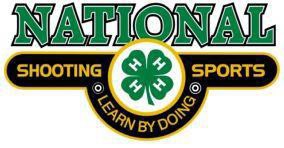 2018 National 4-H Shooting Sports Teen Leadership InstituteJuly 24-28, 2018Montana State University – Bozeman, MTApplication PacketDeadline – April 30, 2018 to your 4-H Shooting Sports State CoordinatorPlease prepare a complete application packet and mail or e-mail your application to your state 4-H Shooting Sports Coordinator. Applicants must be at least 15 years of age by January 1, 2018 to apply. It is recommended that the candidates also have at least one year left in 4-H.All lodging (including linens), meals, transportation during the event and materials will be provided by generous donations from the National 4-H Shooting Sports Steering Committee General Fund. The cost and arrangement of transportation to the event will be the responsibility of the participant.Participants should plan to arrive between 2:00 - 8:00 p.m. on Tuesday, July 24, 2018. The event will conclude on Friday evening July 27, 2018. Youth will depart campus between 7:00 a.m. – 10:00 a.m. on Saturday, July 28, 2018. Transportation to and from the Bozeman Yellowstone International  Airport is provided.A completed packet includes the following:Letter of reference from your state 4-H Shooting Sports CoordinatorResume for Teen Applicant - include school, 4-H, community memberships, activities and awardsMontana 4-H Media ReleaseMontana 4-H Member Code of Conduct FormMontana 4-H Medical ReleaseNational 4-H Shooting Sports Youth Leadership Institute Application FormNational 4-H Shooting Sports Youth Leadership Institute Certification Form (complete with all signatures)One 5 x 7 – Portrait Color Photograph and Digital Copy (jpeg or tif)Send the completed application packet to the State 4-H Shooting Sports Coordinator:		John Borba - UCCE Kern County – 1031 S. Mt. Vernon Ave. – Bakersfield, CA  93307jaborba@ucanr.edu  2018 National 4-H Shooting SportsYouth Leadership Institute AGENDAMeals will take place on campus except day of trip to Yellowstone National Park.Tuesday, July 242:00 – 8:00 p.m.	Arrive at Bozeman between 2:00 p.m. and 8:00 p.m.			Lodging at dorms available for participants – check in: 2:00 – 8:00 p.m.			Pick up participants from airport6:00 p.m.		Supper provided if on campus at this time 8:00 p.m.		Welcome activity/ice breakers & games (led by participants) Wednesday, July 257:00 a.m.		Breakfast8:00 a.m.		University Welcome  8:15 a.m.		Team Building Activities (led by youth)9:00 a.m.	Session # 1 Leadership Skills – Personality & Learning Styles, Wakening the Leader Within 11:00 a.m.		Team Building Activities (led by youth)12:00 p.m.		Lunch 1:00 p.m.		Campus Tour/Bookstore Visit2:00 p.m.		Session # 2 Leadership – Wakening the Leader within3:00 p.m.		Session # 3 Public & Private Value/Public Relations5:00 p.m.		Session # 4 Developing Your Story 6:00 p.m.		Supper 7:30 p.m.		Industry Panel Thursday, July 267:00 a.m.		Breakfast 7:30 a.m.		Depart for Yellowstone National Park6:00 p.m.		Supper on your own 8:00 p.m.		Return to Montana State University - BozemanFriday, July 277:00 a.m.		Breakfast 8:00 a.m.		Session # 5 Public Speaking & Etiquette 10:00 a.m.		Session # 6 Telling Your Story (Youth)12:00 p.m.		Lunch 1:00 – 1:30 p.m.	Developing an Ambassador Plan & Media Releases1:30 – 3:30 p.m.	Work Time and Sharing Ambassador Plans & Media Releases (Youth)3:30 – 4:15 p.m.	Final Remarks and Certificates 4:15 – 5:15 p.m.	Prep for Dinner5:30 p.m. – 7:00 p.m.	Group Photograph & Etiquette Dinner Saturday, July 287:00 a.m.	Breakfast - Morning gathering and depart Montana State University by 10:00 a.m.National 4-H Shooting Sports Ambassador Program GuidelinesThe National 4-H Shooting Sports Ambassador Program is designed to promote 4-H and 4-H Shooting Sports. Youth selected to serve as Ambassadors will receive training that will allow them to return to their homes and advocate for the program at the county, regional, and state level. Some Ambassadors may be asked to support national events as well. Ambassadors provide public relations support at special events such as donor/sponsor functions and also serve as spokespersons for the 4-H Shooting Sports Program, helping to make 4-H and the 4-H Shooting Sports Programs more visible.  The Ambassadors further develop their skills in leadership, public presentation, citizenship, community service, public relations and team building.PURPOSE, GOALS, OBJECTIVESThe 4-H Shooting Sports Ambassador program will provide a venue for 4-H Teens to:Represent 4-H and specifically 4-H Shooting Sports for public relations purposes at special events; at donor/sponsor functions and with the general public, 4-H groups, community service organizations, schools and media contacts.Serve as spokespersons for the 4-H Shooting Sports program at their respective levels of participation – national, regional, state, county - helping to make 4-H Shooting Sports programs more visible.Further develop their skills in leadership, public presentation, citizenship, community service, public relations and team building.Assist in maintaining relations with 4-H Faculty and Extension Administrators as well as past, present and future program donors and supporters.Continue and expand their involvement in 4-H Shooting Sports beyond the shooting skillsand competitive events.Stay actively connected with the 4-H Shooting Sports program as they enter their collegiate years and further into adulthood.PROGRAM EXPECTATIONSBy being selected as a National 4-H Shooting Sports Ambassador, you will be representing over 320,000 4-H youth. What you say and do is very important.  Remember, you never get a second chance to make a good first impression. As an Ambassador you may meet with donors who are CEO’s of companies or organizations and you always need to put your best foot forward. The way you dress, the way you speak and act are very important when you are serving as an Ambassador.You are expected to be on time, so plan to be early to any event.You need to respond promptly to any emails or phone calls from the Program Coordinator and your chaperon for the event.It is very important that you send thank you notes immediately following the event.  You will be given names and addresses so that you can fulfill this obligation.You may get tired at events, but you always need to be cheerful and ready to respond positively to everyone.A mature attitude and outlook is required.Ambassadors may be asked by your State Shooting Sports Coordinator or the National Shooting Sports Committee to serve as a representative at a local, regional, state, or national event.BEHAVIORAL EXPECTATIONSA goal of the 4-H Shooting Sports Ambassadors program is to provide opportunities for youth to build character and develop their leadership skills. Ambassadors are expected to uphold the 4-H Code of Conduct at all times.DRESS CODEAmbassadors are expected to dress in a manner befitting young men and women.  Modesty, neatness, well groomed and practicality will be the guiding principles.  Attention to details is important, so here are some tips for both men and women. Make sure you have:clean/serviceable shoes and a pair of sneakers and comfortable clothing for the ropes coursewell-groomed hairstylecleaned and trimmed fingernailsminimal cologne or perfumeno visible body piercing beyond conservative ear piercings for womenwell-brushed teeth and fresh breathno gum, candy, or other objects in your mouthminimal jewelryno body odorAmbassadors are not to wear torn (intentional or otherwise) or sloppy clothing. Tank tops, muscle shirts, bare midriffs, low necklines, sundresses, and tight or otherwise revealing clothing will not be allowed. This applies to all spandex fashions. T-shirts with negative, outlandish, disrespectful messages or pictures will not be allowed.  Also, you are representing 4-H shirts with the logos of other youth organizations should not be worn. Ambassadors are to have no visible tattoos.Ambassadors may wear shorts and skirts of modest style and length. Shorts, skorts and skirts may be no shorter than 3” above the knee. Females - Blouses/shirts must be tucked in when low-rise slacks/jeans/skirts/ are worn. Males – Casual or dress slacks should be worn with shirttails tucked in.  All footwear should be clean, neat, shined and no flip flops.When serving as a National 4-H Shooting Sports Ambassador, you need to remember that you are representing the 4-H Shooting Sports youth to the public and you need to make the best impression possible.2018 National 4-H Shooting Sports Youth Leadership Institute Application FormName:  	Preferred First Name:  	Address:  	City:	State:   	Zip:   	Home Phone Number:  	Cell Phone Number:_ 	Email Address:  	County:	Club:	_Date of Birth:   	Age (as of Jan. 1 of current Year):	_Years in 4-H:	Grade in School:	Grade Point Average (GPA):_	_List Local Newspaper/Media Outlet:Years in 4-H Shooting Sports (check those that apply): 	 Archery 	 Hunting 	Muzzle loading 	Pistol 	Rifle 	 ShotgunThe following information is to assure that any clothing ordered for you will fit properly.Polo Shirt Size:   	T-Shirt Size:   	2018 National 4-H Shooting Sports Youth Leadership InstituteCertification FormI will be active in my club and county 4-H program, as well as maintain an acceptable academic standard in school during my service as a 4-H Shooting Sports Ambassador. Further, I am willing to conduct myself in the highest standards expected of an Ambassador.Applicant’s Signature  	DateWe (I) understand that our (my) son/daughter wishes to serve as a 4-H Shooting Sports Ambassador. We (I) will support him/her in fulfilling the responsibilities should he/she be selected.Parent/Guardian Signature  	DateParent/Guardian Signature  	DateWe certify that the above named 4-H’er is enrolled, active and in good standing in our 4-H shooting sports club and county 4-H program. We support his/her application for the position of 4-H Shooting Sports Ambassador.4-H Club Leader Signature  	Date  4-H Extension Agent Signature  	Date  4-H State 4-H Shooting Sports Coordinator Signature 	DateCODE OF CONDUCT FOR 4‐H MEMBERSName	County  	The 4‐H Center & Montana State University Extension wants your participation in 4‐H programs, events and activities to be filled with exciting experiences, new friendships and fun. To ensure a positive experience for all participants, it is expected that all 4‐H’ers be considerate of others, participate fully in the programming and observe the following expectations. If a situation or question arises which is not clearly covered by this list, ask an Extension Faculty/Staff member, volunteer leader, or chaperone before acting.While attending 4‐H activities and events, I will:Obey all rules established by the 4‐H program, the local 4‐H program and all local, state and federal laws.Conduct myself at all times in order to be a credit to the club, school and community.Dress neatly and appropriately for the occasion and in accordance with the activity dress code.Show respect for the rights and property of others; be courteous at all times.Be honest and not take unfair advantage of others.Refrain from disruptive behavior and swearing.Demonstrate sportsmanship, modesty in winning and generosity in defeat.Attend meetings and sessions promptly and respect the opinion of others in discussion.Be respectful of the authority of adult volunteers, youth leaders, 4‐H staff and others in leadership roles.Not use, accept or carry alcohol, drugs or tobacco, or associate with others using the substances.While attending overnight events, I will also:Not leave the activity or event unless permission is secured from my agent or chaperone.Not use my personal vehicle when it is not allowed by an event or trip.Care for the lodging property and respect the rights of other guests of the facility and observe all rules instituted by the property.Be in my sleeping area and stay there after curfew time and be out each day by the set time.Not enter the sleeping areas of members of the opposite gender and not invite non 4‐H participants to the sleeping areas.Respect supervision at all times, being responsible to all adults connected with the trip or event.Be prepared to report to my local 4‐H program knowledge gained by attending these activities.I have read the 4‐H Code of Conduct and agree to live up to these expectations while participating in 4‐H programs and events. I am aware that my actions and decisions affect others. I understand that my failure to do so could result in consequences, including dismissal from the event or program. I am willing to accept appropriate consequences of my actions.Member Signature	Date  	I have read the 4‐H Code of Conduct and I support my child living up to the expectations it outlines. I will support the individual(s) in charge in maintaining appropriate behavior.Parent/Guardian Signature	Date  	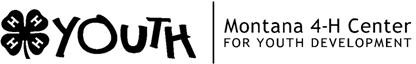 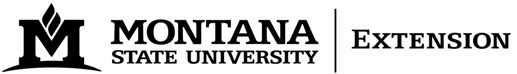 The U.S. Department of Agriculture (USDA), Montana State University and the Montana State University Extension prohibit discrimination in all of their programs and activities on the basis of race, color,national origin, gender, religion, age, disability, political beliefs, sexual orientation, and marital and family status. Issued in furtherance of cooperative extension work in agriculture and home economics, acts of May 8 and June 30, 1914, in cooperation with the U.S. Department of Agriculture, Jill Martz, Director of Extension, Montana State University, Bozeman, MT 59717.Medical Release Form for 4‐H Youth & AdultsPARTICIPANT INFORMATION:Name: 	County:	 Address:		 Name of Parent or Legal Guardian: (YOUTH ONLY):  		 Primary Physician:  	 Dentist:		 IN CASE OF EMERGENCY:Phone:  	Phone:  	Primary Contact:		Phone:  		 Relationship: 	City:			State: _ 	  Alternate Contact:			Phone:  		  Relationship: 	City:			State:  	  INSURANCE INFORMATION:Name of Insurance Carrier:  	Policy Holder Name:	Policy #:  	Date of Last:Tetanus Shot:	Polio Shot:	Mumps Shot:	Measles Shot: 	Rubella Shot:  	Medical Information: (check all that apply and explain if necessary)Stomach or Intestinal problemsDiabetes or hypoglycemia (low blood sugar)Nervous disorder (convulsions, epilepsy, dizziness, etc) Respiratory problemsHeart DiseaseAny allergies to medicationAny allergies to food or plants Special diet or food restrictionsAre you currently under a doctor's care? Are you currently taking medications?Are there any physical restrictions or medical problems that may require special considerations?AUTHORIZATION FOR TREATMENT (YOUTH ONLY)I,	do herby give permission to  	PARENT/GUARDIAN Name	CHAPERONE Nameto seek and obtain any medical care necessary for my child	.YOUTH Participant NameParent/Guardian Signature	Date  	ALL PARTICIPANTSTo the Best of my knowledge, accurate information has been provided in all areas of this form.Participant Signature (youth/ adult)	Date  	IF YOUTH: Parent/Guardian Signature	Date  	            .	The Montana State University Extension Service is an ADA/EO/AA/Veteran's Preference Employer and Provider of Educational Outreach.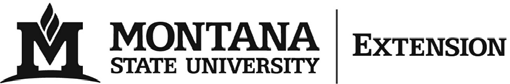 MSU Extension Media ReleaseEvent     Montana 4-HExtension Communications & Technology 135 Culbertson Hall – PO Box 172040Bozeman, MT 59717-2040406-994-4291Event Date Subject’s Full Name  	Address  	Phone	Email  	         Requested By               Enter Your CountyI hereby grant MSU Extension the absolute and irrevocable right and permission, with respect to photographs, audio & video taken of me and/or comments made by me or in which I may be included with others, to copyright for same; to use, reuse and publish the same in whole or in part in any and all media including use on the internet now or hereafter, and for any purpose whatsoever for illustration, promotion, art, advertising and trade, and if appropriate, to use my name and pertinent education and/or biographical facts as MSU Extension chooses.I hereby release and discharge MSU Extension from any and all claims and demands arising out of or in connection with the use of photographs, audio & video and/or comments, including without limitation any and all claims for libel or invasion of privacy.I am of full age and have the right to contract in my own name. I have read the foregoing and fully understand its contents. This release shall be binding on me and my heirs, legal representatives and assigns.Signed	Date  	Guardian’s Release for Minors under 18 years of age.I warrant that I am of full legal age and have every right to contract for the minor in the above regard. I have read, understand and agree with the conditions listed above.Has my permission ❐ Does not have my permissionSigned	Date   	Guardian’s Full Name  	Relationship to Subject  	Address   	      Phone					Email 								__________